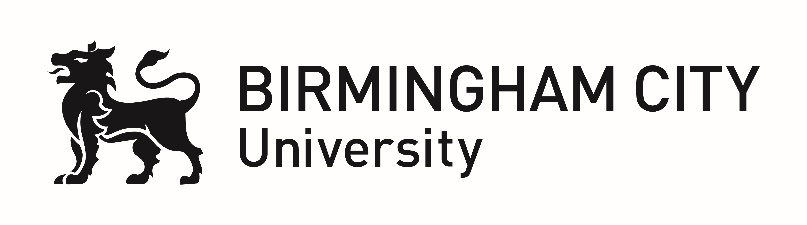 THE SCHOOL OF JEWELLERYBA Hons Jewellery & ObjectsWelcome Week Programme 2019KEY :   Faculty Activities during Welcome Week: September 2019-20 Graduate+, Student Finance, Careers, SU, English & Journalism students meet with Media representative, Wellbeing/Enablement, Student Newspaper, English Society, Birmingham Poetry, CAS, Erasmus (incoming and outgoing)Monday 16th SeptemberMonday 16th SeptemberMonday 16th SeptemberTime Details Who9:45Arrival Students 10.00Welcome. All Students in the hall.Introduction to Course Directors. Into course groups.Course teams& Level Up mentors available all day.10:10 – 12:30Course Leaders Welcome etc.BA J&O in Lecture TheatreTime for Data Collection, checking pre-enrolment and taking of Photographs etc.Course teams& Level Up mentors available all day.11.00 - 12.00School Office Staff to be available to assist with enrolment issuesKaren and Sarah12.30 – 1.30Lunch1.45Welcome by Head of School in the Exhibition Hall or Atrium.Jeremy 2.00Full School Activity e.g. Ice Breaker Exercise TBC – Katy PlannedInvolves ALL staff and AIRS.Katy/All StaffTuesday 17th September Tuesday 17th September Tuesday 17th September 10:00 – 12:30BA Course Activity – Hall BA Jewellery and Object ‘Global Connections’ All Course team12:30 – 1:30Lunch1:30 – 2:15CICT Inductions  in Lecture Theatre – SOJBA J&ONadia Ali2:30 – 3:30Top tool tips  in Lecture Theatre – BA J&O &  HND studentsDauvit and Toni – Wednesday 18th SeptemberWednesday 18th SeptemberWednesday 18th SeptemberAll DayFresher’s Fair – ParksideConfirmedThursday 19th SeptemberThursday 19th SeptemberThursday 19th SeptemberInductions Day – SOJ Lecture TheatreInductions Day – SOJ Lecture TheatreInductions Day – SOJ Lecture Theatre10:00 – 11:00BA Course Pastoral Drop-in – Hall BA Jewellery and Object Beaulagh Brooks & Sarah O’Hana11.00 – 12.30Inductions in Lecture Theatre –  BA J&OCareers Ruth Smaller Student Services – Collin TaylorStudent  Union -  Michael GaleHealth & Safety Induction  - Paul Evans12:30 – 1:30Lunch1:30 – 4:00BA Course Activity  - JQ BA Jewellery and Object All Course TeamFriday 20th SeptemberFriday 20th SeptemberFriday 20th September10:00 – 12:00BA Course Pastoral Drop-in – Hall BA Jewellery and Object Beaulagh Brooks 11:30 – 12:30English Language Support – lecture theatre Bridie Lander  12:30 – 1:30Lunch (12:00 – 2:00 Questions and Answers in the atrium with SSA and a lucky dip prizes – Drop in)SSA1:30 – 2:30All International Students – Lecture Theatre Visa Regulations, attendance Plagiarism etc….International Office and All program leaders. – Andrew GourlayMonday 23rd SeptemberMonday 23rd SeptemberMonday 23rd September10.00 – 10.30Library Inductions all studentsBA J&O Susan O’Sullivan11:00 – 12:00JEW4030 – Module briefing – J&O.1 W/Sall BA J&O studentsModule Leader12:30 – 1:30Lunch1:30 – 2:30Cookson gold talk to BA J&O & HND students - Lecture TheatreCathy Leedham 2:30 – 4:30Tool shopping in the Atrium for ALL (potentially Including Stone dealers, Pearl Supplies etc.) Katy coordinatingDateTimeActivityLocationMonday 16th September12.00-12.30 SSA Activity – Lucky Dip Parkside atriumTuesday 17th September12:00-1:00English Language Support for International StudentsParkside P130Tuesday 17th September1.00-1.30SSA Activity – Walk and talkMeet in Parkside atriumWednesday 18th September12:00 – 4:00SSA Activity – Q&AParkside P233Wednesday 18th September12:00-1:00English Language Support for International StudentsParkside P441Thursday 19th September12.00-12.30SSA Activity – Lucky Dip Parkside atriumThursday 19th September12:00-1:00English Language Support for International StudentsParkside P441Friday 20th September12:00-2:00SSA Activity – Q&AParkside P132